ヒ グ マ 捕 獲 票狩猟　・　許可捕獲・　その他（空欄に必要事項を記入するか、該当するものに○をつけてください）注）１．この捕獲票は、ヒグマの捕獲があった場合は、１頭につき必ず１枚提出してください。        親子の場合も、親と子それぞれ別々の捕獲票に情報をお書きください。    ２．捕獲個体から採取した試料を送付する場合は、この捕獲票の写しを添付してください。        また、すべての試料回収袋に必ず個体番号をお書きください。３．推定年齢は満年齢をお書きください。    子の年齢については、当歳が満０歳、明け２歳が満１歳、明け３歳が満２歳を表します。４．狩猟で使用する様式では「猟法」の「箱ワナ・くくりワナ」を取消し線で消して使用してください。５. ヒグマ対策技術者育成捕獲は専用の様式（「ヒグマ対策技術者育成のための捕獲」実施要領 別記様式第２号）がありますのでそちらを使用してください。＜狩猟以外で捕獲した場合、次の事項について記入してください＞１．捕獲個体の有害性の判断について　　捕獲の際の「出没個体の有害性判断フロー」に基づく有害性判断の実施の有無　　（　実施した　・　実施しなかった）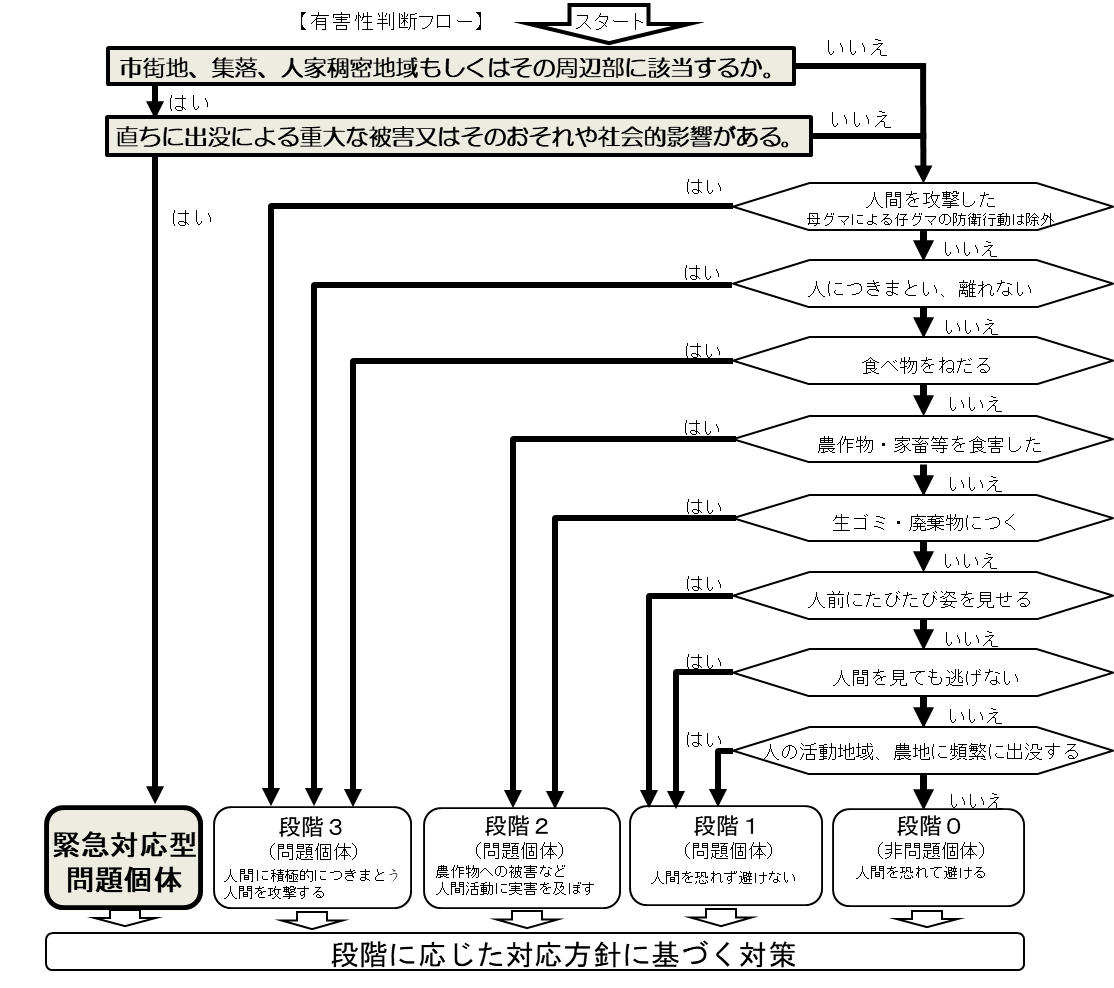 ２．捕獲時の状況（１）捕獲個体を見つけた場所の環境（該当するものを全て○で囲んでください）・天然林（針葉樹）   ・天然林（広葉樹）    ・天然林（針広混交林）  ・人工林（樹種：　　　　　 ）・無立木地         ・海　岸　　　　　      ・河川敷地           　 ・市 街 地・ごみ処分場　　　   ・へい死獣処理場    ・林　道                ・登山道または散策路・その他の道路     ・キャンプ場         ・家畜飼育場（飼育種：　　　             　　   ） ・牧草地   　　　　 　・養蜂箱設置地　　　  ・農地（作付種：　　　                     　　 ）・冬眠穴周辺       ・その他（内容：　　　　　                                         ）（２）捕獲個体の追跡距離（該当するものを○で囲んでください）  ・見つけた場所から去ろうとする                   ・見つけたその場で捕獲した    ヒグマを追跡した（およそ：               ㍍）（３）捕獲場所の積雪の有無（該当するものを○で囲んでください）  ・積雪あり（およそ：               ㌢）          ・積雪なし３．捕獲した個体の身体状況（該当するものを○で囲んでください）  ・今回の捕獲とは無関係の新しい傷があった（傷の部位：　　　　　　　   ）  ・古傷があった                       ・体の一部に欠損があった      （傷の部位：　　　　　　　   ）    　（欠損部位：　　　　　　　         ）  ・銃弾が撃ち込まれていた             ・非常にやせていた　　　　・非常に太っていた      （部位：　　　　　　　       ）　・その他（具体的に：　　　　　　　　   ）個体番号←ヒグマ試料回収セットの番号を記入←ヒグマ試料回収セットの番号を記入←ヒグマ試料回収セットの番号を記入←ヒグマ試料回収セットの番号を記入←ヒグマ試料回収セットの番号を記入←ヒグマ試料回収セットの番号を記入←ヒグマ試料回収セットの番号を記入←ヒグマ試料回収セットの番号を記入←ヒグマ試料回収セットの番号を記入←ヒグマ試料回収セットの番号を記入←ヒグマ試料回収セットの番号を記入←ヒグマ試料回収セットの番号を記入←ヒグマ試料回収セットの番号を記入←ヒグマ試料回収セットの番号を記入←ヒグマ試料回収セットの番号を記入←ヒグマ試料回収セットの番号を記入←ヒグマ試料回収セットの番号を記入←ヒグマ試料回収セットの番号を記入←ヒグマ試料回収セットの番号を記入←ヒグマ試料回収セットの番号を記入←ヒグマ試料回収セットの番号を記入←ヒグマ試料回収セットの番号を記入捕獲者代表住  所氏  名＜住所＞                  市            町  〒                                        字                          郡            村＜住所＞                  市            町  〒                                        字                          郡            村＜住所＞                  市            町  〒                                        字                          郡            村＜住所＞                  市            町  〒                                        字                          郡            村＜住所＞                  市            町  〒                                        字                          郡            村＜住所＞                  市            町  〒                                        字                          郡            村＜住所＞                  市            町  〒                                        字                          郡            村＜住所＞                  市            町  〒                                        字                          郡            村＜住所＞                  市            町  〒                                        字                          郡            村＜住所＞                  市            町  〒                                        字                          郡            村＜住所＞                  市            町  〒                                        字                          郡            村＜住所＞                  市            町  〒                                        字                          郡            村＜住所＞                  市            町  〒                                        字                          郡            村＜住所＞                  市            町  〒                                        字                          郡            村＜住所＞                  市            町  〒                                        字                          郡            村＜住所＞                  市            町  〒                                        字                          郡            村＜住所＞                  市            町  〒                                        字                          郡            村＜住所＞                  市            町  〒                                        字                          郡            村＜住所＞                  市            町  〒                                        字                          郡            村＜住所＞                  市            町  〒                                        字                          郡            村＜住所＞                  市            町  〒                                        字                          郡            村＜住所＞                  市            町  〒                                        字                          郡            村＜住所＞                  市            町  〒                                        字                          郡            村＜住所＞                  市            町  〒                                        字                          郡            村＜住所＞                  市            町  〒                                        字                          郡            村＜住所＞                  市            町  〒                                        字                          郡            村＜住所＞                  市            町  〒                                        字                          郡            村＜住所＞                  市            町  〒                                        字                          郡            村＜住所＞                  市            町  〒                                        字                          郡            村＜住所＞                  市            町  〒                                        字                          郡            村＜住所＞                  市            町  〒                                        字                          郡            村＜住所＞                  市            町  〒                                        字                          郡            村＜住所＞                  市            町  〒                                        字                          郡            村捕獲者代表住  所氏  名＜氏名＞                                                 ほか           名＜電話＞           （        ）＜氏名＞                                                 ほか           名＜電話＞           （        ）＜氏名＞                                                 ほか           名＜電話＞           （        ）＜氏名＞                                                 ほか           名＜電話＞           （        ）＜氏名＞                                                 ほか           名＜電話＞           （        ）＜氏名＞                                                 ほか           名＜電話＞           （        ）＜氏名＞                                                 ほか           名＜電話＞           （        ）＜氏名＞                                                 ほか           名＜電話＞           （        ）＜氏名＞                                                 ほか           名＜電話＞           （        ）＜氏名＞                                                 ほか           名＜電話＞           （        ）＜氏名＞                                                 ほか           名＜電話＞           （        ）＜氏名＞                                                 ほか           名＜電話＞           （        ）＜氏名＞                                                 ほか           名＜電話＞           （        ）＜氏名＞                                                 ほか           名＜電話＞           （        ）＜氏名＞                                                 ほか           名＜電話＞           （        ）＜氏名＞                                                 ほか           名＜電話＞           （        ）＜氏名＞                                                 ほか           名＜電話＞           （        ）＜氏名＞                                                 ほか           名＜電話＞           （        ）＜氏名＞                                                 ほか           名＜電話＞           （        ）＜氏名＞                                                 ほか           名＜電話＞           （        ）＜氏名＞                                                 ほか           名＜電話＞           （        ）＜氏名＞                                                 ほか           名＜電話＞           （        ）＜氏名＞                                                 ほか           名＜電話＞           （        ）＜氏名＞                                                 ほか           名＜電話＞           （        ）＜氏名＞                                                 ほか           名＜電話＞           （        ）＜氏名＞                                                 ほか           名＜電話＞           （        ）＜氏名＞                                                 ほか           名＜電話＞           （        ）＜氏名＞                                                 ほか           名＜電話＞           （        ）＜氏名＞                                                 ほか           名＜電話＞           （        ）＜氏名＞                                                 ほか           名＜電話＞           （        ）＜氏名＞                                                 ほか           名＜電話＞           （        ）＜氏名＞                                                 ほか           名＜電話＞           （        ）＜氏名＞                                                 ほか           名＜電話＞           （        ）捕獲者代表住  所氏  名猟友会名猟友会名猟友会名猟友会名               支部              部会               支部              部会               支部              部会               支部              部会               支部              部会               支部              部会               支部              部会               支部              部会               支部              部会               支部              部会               支部              部会               支部              部会               支部              部会               支部              部会               支部              部会               支部              部会               支部              部会               支部              部会               支部              部会               支部              部会               支部              部会               支部              部会               支部              部会               支部              部会               支部              部会               支部              部会               支部              部会               支部              部会               支部              部会捕獲年月日         年         月         日    午前・午後         時         分頃         年         月         日    午前・午後         時         分頃         年         月         日    午前・午後         時         分頃         年         月         日    午前・午後         時         分頃         年         月         日    午前・午後         時         分頃         年         月         日    午前・午後         時         分頃         年         月         日    午前・午後         時         分頃         年         月         日    午前・午後         時         分頃         年         月         日    午前・午後         時         分頃         年         月         日    午前・午後         時         分頃         年         月         日    午前・午後         時         分頃         年         月         日    午前・午後         時         分頃         年         月         日    午前・午後         時         分頃         年         月         日    午前・午後         時         分頃         年         月         日    午前・午後         時         分頃         年         月         日    午前・午後         時         分頃         年         月         日    午前・午後         時         分頃         年         月         日    午前・午後         時         分頃         年         月         日    午前・午後         時         分頃         年         月         日    午前・午後         時         分頃         年         月         日    午前・午後         時         分頃         年         月         日    午前・午後         時         分頃         年         月         日    午前・午後         時         分頃         年         月         日    午前・午後         時         分頃         年         月         日    午前・午後         時         分頃         年         月         日    午前・午後         時         分頃         年         月         日    午前・午後         時         分頃         年         月         日    午前・午後         時         分頃         年         月         日    午前・午後         時         分頃         年         月         日    午前・午後         時         分頃         年         月         日    午前・午後         時         分頃         年         月         日    午前・午後         時         分頃         年         月         日    午前・午後         時         分頃捕獲場所及びﾒｯｼｭ番号              市            町                                字              郡            村              市            町                                字              郡            村              市            町                                字              郡            村              市            町                                字              郡            村              市            町                                字              郡            村              市            町                                字              郡            村              市            町                                字              郡            村              市            町                                字              郡            村              市            町                                字              郡            村              市            町                                字              郡            村              市            町                                字              郡            村              市            町                                字              郡            村              市            町                                字              郡            村              市            町                                字              郡            村              市            町                                字              郡            村              市            町                                字              郡            村              市            町                                字              郡            村              市            町                                字              郡            村              市            町                                字              郡            村              市            町                                字              郡            村              市            町                                字              郡            村              市            町                                字              郡            村メッシュ番号メッシュ番号メッシュ番号メッシュ番号メッシュ番号メッシュ番号メッシュ番号メッシュ番号メッシュ番号メッシュ番号メッシュ番号捕獲場所及びﾒｯｼｭ番号              市            町                                字              郡            村              市            町                                字              郡            村              市            町                                字              郡            村              市            町                                字              郡            村              市            町                                字              郡            村              市            町                                字              郡            村              市            町                                字              郡            村              市            町                                字              郡            村              市            町                                字              郡            村              市            町                                字              郡            村              市            町                                字              郡            村              市            町                                字              郡            村              市            町                                字              郡            村              市            町                                字              郡            村              市            町                                字              郡            村              市            町                                字              郡            村              市            町                                字              郡            村              市            町                                字              郡            村              市            町                                字              郡            村              市            町                                字              郡            村              市            町                                字              郡            村              市            町                                字              郡            村クマの性別オス・メスオス・メスオス・メスオス・メスオス・メスオス・メス推定年齢推定年齢推定年齢推定年齢推定年齢推定年齢満 　　　歳満 　　　歳満 　　　歳満 　　　歳体重体重体重実測・推定実測・推定実測・推定実測・推定実測・推定kg kg kg kg kg kg kg kg kg 捕獲方法銃 ・ 箱ワナ ・ くくりワナ銃 ・ 箱ワナ ・ くくりワナ銃 ・ 箱ワナ ・ くくりワナ銃 ・ 箱ワナ ・ くくりワナ銃 ・ 箱ワナ ・ くくりワナ銃 ・ 箱ワナ ・ くくりワナ銃 ・ 箱ワナ ・ くくりワナ銃 ・ 箱ワナ ・ くくりワナ銃 ・ 箱ワナ ・ くくりワナ銃 ・ 箱ワナ ・ くくりワナ銃 ・ 箱ワナ ・ くくりワナ銃 ・ 箱ワナ ・ くくりワナ銃 ・ 箱ワナ ・ くくりワナ銃 ・ 箱ワナ ・ くくりワナ銃 ・ 箱ワナ ・ くくりワナ銃 ・ 箱ワナ ・ くくりワナ捕獲区分捕獲区分捕獲区分捕獲区分捕獲区分捕獲区分捕獲区分捕獲区分出グマ ・ 穴グマ出グマ ・ 穴グマ出グマ ・ 穴グマ出グマ ・ 穴グマ出グマ ・ 穴グマ出グマ ・ 穴グマ出グマ ・ 穴グマ出グマ ・ 穴グマ出グマ ・ 穴グマ外部計測体長体長cmcmcmcmcmcmcm胸囲胸囲胸囲胸囲cmcmcmcm体高体高体高cmcmcmcmcm前掌幅前掌幅前掌幅cmcmcmcmcm※メスグマを捕獲したとき  １）子を連れていましたか        （ はい ・ いいえ ）  ２）何頭連れていましたか        （ １頭 ・ ２頭 ・ ３頭 ・ 不明 ）  ３）子の年齢は  （ 満0歳(当歳)・満1歳(明け２歳)・満2歳(明け３歳)・不明 ）  ４）子のうち何頭を捕獲しましたか（ １頭 ・ ２頭 ・ ３頭 ）※メスグマを捕獲したとき  １）子を連れていましたか        （ はい ・ いいえ ）  ２）何頭連れていましたか        （ １頭 ・ ２頭 ・ ３頭 ・ 不明 ）  ３）子の年齢は  （ 満0歳(当歳)・満1歳(明け２歳)・満2歳(明け３歳)・不明 ）  ４）子のうち何頭を捕獲しましたか（ １頭 ・ ２頭 ・ ３頭 ）※メスグマを捕獲したとき  １）子を連れていましたか        （ はい ・ いいえ ）  ２）何頭連れていましたか        （ １頭 ・ ２頭 ・ ３頭 ・ 不明 ）  ３）子の年齢は  （ 満0歳(当歳)・満1歳(明け２歳)・満2歳(明け３歳)・不明 ）  ４）子のうち何頭を捕獲しましたか（ １頭 ・ ２頭 ・ ３頭 ）※メスグマを捕獲したとき  １）子を連れていましたか        （ はい ・ いいえ ）  ２）何頭連れていましたか        （ １頭 ・ ２頭 ・ ３頭 ・ 不明 ）  ３）子の年齢は  （ 満0歳(当歳)・満1歳(明け２歳)・満2歳(明け３歳)・不明 ）  ４）子のうち何頭を捕獲しましたか（ １頭 ・ ２頭 ・ ３頭 ）※メスグマを捕獲したとき  １）子を連れていましたか        （ はい ・ いいえ ）  ２）何頭連れていましたか        （ １頭 ・ ２頭 ・ ３頭 ・ 不明 ）  ３）子の年齢は  （ 満0歳(当歳)・満1歳(明け２歳)・満2歳(明け３歳)・不明 ）  ４）子のうち何頭を捕獲しましたか（ １頭 ・ ２頭 ・ ３頭 ）※メスグマを捕獲したとき  １）子を連れていましたか        （ はい ・ いいえ ）  ２）何頭連れていましたか        （ １頭 ・ ２頭 ・ ３頭 ・ 不明 ）  ３）子の年齢は  （ 満0歳(当歳)・満1歳(明け２歳)・満2歳(明け３歳)・不明 ）  ４）子のうち何頭を捕獲しましたか（ １頭 ・ ２頭 ・ ３頭 ）※メスグマを捕獲したとき  １）子を連れていましたか        （ はい ・ いいえ ）  ２）何頭連れていましたか        （ １頭 ・ ２頭 ・ ３頭 ・ 不明 ）  ３）子の年齢は  （ 満0歳(当歳)・満1歳(明け２歳)・満2歳(明け３歳)・不明 ）  ４）子のうち何頭を捕獲しましたか（ １頭 ・ ２頭 ・ ３頭 ）※メスグマを捕獲したとき  １）子を連れていましたか        （ はい ・ いいえ ）  ２）何頭連れていましたか        （ １頭 ・ ２頭 ・ ３頭 ・ 不明 ）  ３）子の年齢は  （ 満0歳(当歳)・満1歳(明け２歳)・満2歳(明け３歳)・不明 ）  ４）子のうち何頭を捕獲しましたか（ １頭 ・ ２頭 ・ ３頭 ）※メスグマを捕獲したとき  １）子を連れていましたか        （ はい ・ いいえ ）  ２）何頭連れていましたか        （ １頭 ・ ２頭 ・ ３頭 ・ 不明 ）  ３）子の年齢は  （ 満0歳(当歳)・満1歳(明け２歳)・満2歳(明け３歳)・不明 ）  ４）子のうち何頭を捕獲しましたか（ １頭 ・ ２頭 ・ ３頭 ）※メスグマを捕獲したとき  １）子を連れていましたか        （ はい ・ いいえ ）  ２）何頭連れていましたか        （ １頭 ・ ２頭 ・ ３頭 ・ 不明 ）  ３）子の年齢は  （ 満0歳(当歳)・満1歳(明け２歳)・満2歳(明け３歳)・不明 ）  ４）子のうち何頭を捕獲しましたか（ １頭 ・ ２頭 ・ ３頭 ）※メスグマを捕獲したとき  １）子を連れていましたか        （ はい ・ いいえ ）  ２）何頭連れていましたか        （ １頭 ・ ２頭 ・ ３頭 ・ 不明 ）  ３）子の年齢は  （ 満0歳(当歳)・満1歳(明け２歳)・満2歳(明け３歳)・不明 ）  ４）子のうち何頭を捕獲しましたか（ １頭 ・ ２頭 ・ ３頭 ）※メスグマを捕獲したとき  １）子を連れていましたか        （ はい ・ いいえ ）  ２）何頭連れていましたか        （ １頭 ・ ２頭 ・ ３頭 ・ 不明 ）  ３）子の年齢は  （ 満0歳(当歳)・満1歳(明け２歳)・満2歳(明け３歳)・不明 ）  ４）子のうち何頭を捕獲しましたか（ １頭 ・ ２頭 ・ ３頭 ）※メスグマを捕獲したとき  １）子を連れていましたか        （ はい ・ いいえ ）  ２）何頭連れていましたか        （ １頭 ・ ２頭 ・ ３頭 ・ 不明 ）  ３）子の年齢は  （ 満0歳(当歳)・満1歳(明け２歳)・満2歳(明け３歳)・不明 ）  ４）子のうち何頭を捕獲しましたか（ １頭 ・ ２頭 ・ ３頭 ）※メスグマを捕獲したとき  １）子を連れていましたか        （ はい ・ いいえ ）  ２）何頭連れていましたか        （ １頭 ・ ２頭 ・ ３頭 ・ 不明 ）  ３）子の年齢は  （ 満0歳(当歳)・満1歳(明け２歳)・満2歳(明け３歳)・不明 ）  ４）子のうち何頭を捕獲しましたか（ １頭 ・ ２頭 ・ ３頭 ）※メスグマを捕獲したとき  １）子を連れていましたか        （ はい ・ いいえ ）  ２）何頭連れていましたか        （ １頭 ・ ２頭 ・ ３頭 ・ 不明 ）  ３）子の年齢は  （ 満0歳(当歳)・満1歳(明け２歳)・満2歳(明け３歳)・不明 ）  ４）子のうち何頭を捕獲しましたか（ １頭 ・ ２頭 ・ ３頭 ）※メスグマを捕獲したとき  １）子を連れていましたか        （ はい ・ いいえ ）  ２）何頭連れていましたか        （ １頭 ・ ２頭 ・ ３頭 ・ 不明 ）  ３）子の年齢は  （ 満0歳(当歳)・満1歳(明け２歳)・満2歳(明け３歳)・不明 ）  ４）子のうち何頭を捕獲しましたか（ １頭 ・ ２頭 ・ ３頭 ）※メスグマを捕獲したとき  １）子を連れていましたか        （ はい ・ いいえ ）  ２）何頭連れていましたか        （ １頭 ・ ２頭 ・ ３頭 ・ 不明 ）  ３）子の年齢は  （ 満0歳(当歳)・満1歳(明け２歳)・満2歳(明け３歳)・不明 ）  ４）子のうち何頭を捕獲しましたか（ １頭 ・ ２頭 ・ ３頭 ）※メスグマを捕獲したとき  １）子を連れていましたか        （ はい ・ いいえ ）  ２）何頭連れていましたか        （ １頭 ・ ２頭 ・ ３頭 ・ 不明 ）  ３）子の年齢は  （ 満0歳(当歳)・満1歳(明け２歳)・満2歳(明け３歳)・不明 ）  ４）子のうち何頭を捕獲しましたか（ １頭 ・ ２頭 ・ ３頭 ）※メスグマを捕獲したとき  １）子を連れていましたか        （ はい ・ いいえ ）  ２）何頭連れていましたか        （ １頭 ・ ２頭 ・ ３頭 ・ 不明 ）  ３）子の年齢は  （ 満0歳(当歳)・満1歳(明け２歳)・満2歳(明け３歳)・不明 ）  ４）子のうち何頭を捕獲しましたか（ １頭 ・ ２頭 ・ ３頭 ）※メスグマを捕獲したとき  １）子を連れていましたか        （ はい ・ いいえ ）  ２）何頭連れていましたか        （ １頭 ・ ２頭 ・ ３頭 ・ 不明 ）  ３）子の年齢は  （ 満0歳(当歳)・満1歳(明け２歳)・満2歳(明け３歳)・不明 ）  ４）子のうち何頭を捕獲しましたか（ １頭 ・ ２頭 ・ ３頭 ）※メスグマを捕獲したとき  １）子を連れていましたか        （ はい ・ いいえ ）  ２）何頭連れていましたか        （ １頭 ・ ２頭 ・ ３頭 ・ 不明 ）  ３）子の年齢は  （ 満0歳(当歳)・満1歳(明け２歳)・満2歳(明け３歳)・不明 ）  ４）子のうち何頭を捕獲しましたか（ １頭 ・ ２頭 ・ ３頭 ）※メスグマを捕獲したとき  １）子を連れていましたか        （ はい ・ いいえ ）  ２）何頭連れていましたか        （ １頭 ・ ２頭 ・ ３頭 ・ 不明 ）  ３）子の年齢は  （ 満0歳(当歳)・満1歳(明け２歳)・満2歳(明け３歳)・不明 ）  ４）子のうち何頭を捕獲しましたか（ １頭 ・ ２頭 ・ ３頭 ）※メスグマを捕獲したとき  １）子を連れていましたか        （ はい ・ いいえ ）  ２）何頭連れていましたか        （ １頭 ・ ２頭 ・ ３頭 ・ 不明 ）  ３）子の年齢は  （ 満0歳(当歳)・満1歳(明け２歳)・満2歳(明け３歳)・不明 ）  ４）子のうち何頭を捕獲しましたか（ １頭 ・ ２頭 ・ ３頭 ）※メスグマを捕獲したとき  １）子を連れていましたか        （ はい ・ いいえ ）  ２）何頭連れていましたか        （ １頭 ・ ２頭 ・ ３頭 ・ 不明 ）  ３）子の年齢は  （ 満0歳(当歳)・満1歳(明け２歳)・満2歳(明け３歳)・不明 ）  ４）子のうち何頭を捕獲しましたか（ １頭 ・ ２頭 ・ ３頭 ）※メスグマを捕獲したとき  １）子を連れていましたか        （ はい ・ いいえ ）  ２）何頭連れていましたか        （ １頭 ・ ２頭 ・ ３頭 ・ 不明 ）  ３）子の年齢は  （ 満0歳(当歳)・満1歳(明け２歳)・満2歳(明け３歳)・不明 ）  ４）子のうち何頭を捕獲しましたか（ １頭 ・ ２頭 ・ ３頭 ）※メスグマを捕獲したとき  １）子を連れていましたか        （ はい ・ いいえ ）  ２）何頭連れていましたか        （ １頭 ・ ２頭 ・ ３頭 ・ 不明 ）  ３）子の年齢は  （ 満0歳(当歳)・満1歳(明け２歳)・満2歳(明け３歳)・不明 ）  ４）子のうち何頭を捕獲しましたか（ １頭 ・ ２頭 ・ ３頭 ）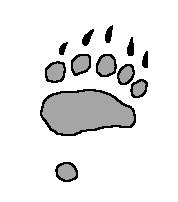                     捕獲した子の個体番号（子を捕獲した場合）                    捕獲した子の個体番号（子を捕獲した場合）                    捕獲した子の個体番号（子を捕獲した場合）                    捕獲した子の個体番号（子を捕獲した場合）                    捕獲した子の個体番号（子を捕獲した場合）                    捕獲した子の個体番号（子を捕獲した場合）                    捕獲した子の個体番号（子を捕獲した場合）                    捕獲した子の個体番号（子を捕獲した場合）                    捕獲した子の個体番号（子を捕獲した場合）                    捕獲した子の個体番号（子を捕獲した場合）                    捕獲した子の個体番号（子を捕獲した場合）                    捕獲した子の個体番号（子を捕獲した場合）                    捕獲した子の個体番号（子を捕獲した場合）                    捕獲した子の個体番号（子を捕獲した場合）                    捕獲した子の個体番号（子を捕獲した場合）                    捕獲した子の個体番号（子を捕獲した場合）                    捕獲した子の個体番号（子を捕獲した場合）                    捕獲した子の個体番号（子を捕獲した場合）                    捕獲した子の個体番号（子を捕獲した場合）                    捕獲した子の個体番号（子を捕獲した場合）                    捕獲した子の個体番号（子を捕獲した場合）                    捕獲した子の個体番号（子を捕獲した場合）                    捕獲した子の個体番号（子を捕獲した場合）                    捕獲した子の個体番号（子を捕獲した場合）                    捕獲した子の個体番号（子を捕獲した場合）                    捕獲した子の個体番号（子を捕獲した場合）                    捕獲した子の個体番号（子を捕獲した場合）                    捕獲した子の個体番号（子を捕獲した場合）                    捕獲した子の個体番号（子を捕獲した場合）                    捕獲した子の個体番号（子を捕獲した場合）                    捕獲した子の個体番号（子を捕獲した場合）                    捕獲した子の個体番号（子を捕獲した場合）                    捕獲した子の個体番号（子を捕獲した場合）                    捕獲した子の個体番号（子を捕獲した場合）試料採取試料採取の有無（ 有 ・ 無 ）※有の場合、採取した部位を○で囲んでください１．下顎第４前臼歯（下顎、頭骨全体でも可）　２．大腿骨　３．肝臓試料採取の有無（ 有 ・ 無 ）※有の場合、採取した部位を○で囲んでください１．下顎第４前臼歯（下顎、頭骨全体でも可）　２．大腿骨　３．肝臓試料採取の有無（ 有 ・ 無 ）※有の場合、採取した部位を○で囲んでください１．下顎第４前臼歯（下顎、頭骨全体でも可）　２．大腿骨　３．肝臓試料採取の有無（ 有 ・ 無 ）※有の場合、採取した部位を○で囲んでください１．下顎第４前臼歯（下顎、頭骨全体でも可）　２．大腿骨　３．肝臓試料採取の有無（ 有 ・ 無 ）※有の場合、採取した部位を○で囲んでください１．下顎第４前臼歯（下顎、頭骨全体でも可）　２．大腿骨　３．肝臓試料採取の有無（ 有 ・ 無 ）※有の場合、採取した部位を○で囲んでください１．下顎第４前臼歯（下顎、頭骨全体でも可）　２．大腿骨　３．肝臓試料採取の有無（ 有 ・ 無 ）※有の場合、採取した部位を○で囲んでください１．下顎第４前臼歯（下顎、頭骨全体でも可）　２．大腿骨　３．肝臓試料採取の有無（ 有 ・ 無 ）※有の場合、採取した部位を○で囲んでください１．下顎第４前臼歯（下顎、頭骨全体でも可）　２．大腿骨　３．肝臓試料採取の有無（ 有 ・ 無 ）※有の場合、採取した部位を○で囲んでください１．下顎第４前臼歯（下顎、頭骨全体でも可）　２．大腿骨　３．肝臓試料採取の有無（ 有 ・ 無 ）※有の場合、採取した部位を○で囲んでください１．下顎第４前臼歯（下顎、頭骨全体でも可）　２．大腿骨　３．肝臓試料採取の有無（ 有 ・ 無 ）※有の場合、採取した部位を○で囲んでください１．下顎第４前臼歯（下顎、頭骨全体でも可）　２．大腿骨　３．肝臓試料採取の有無（ 有 ・ 無 ）※有の場合、採取した部位を○で囲んでください１．下顎第４前臼歯（下顎、頭骨全体でも可）　２．大腿骨　３．肝臓試料採取の有無（ 有 ・ 無 ）※有の場合、採取した部位を○で囲んでください１．下顎第４前臼歯（下顎、頭骨全体でも可）　２．大腿骨　３．肝臓試料採取の有無（ 有 ・ 無 ）※有の場合、採取した部位を○で囲んでください１．下顎第４前臼歯（下顎、頭骨全体でも可）　２．大腿骨　３．肝臓試料採取の有無（ 有 ・ 無 ）※有の場合、採取した部位を○で囲んでください１．下顎第４前臼歯（下顎、頭骨全体でも可）　２．大腿骨　３．肝臓試料採取の有無（ 有 ・ 無 ）※有の場合、採取した部位を○で囲んでください１．下顎第４前臼歯（下顎、頭骨全体でも可）　２．大腿骨　３．肝臓試料採取の有無（ 有 ・ 無 ）※有の場合、採取した部位を○で囲んでください１．下顎第４前臼歯（下顎、頭骨全体でも可）　２．大腿骨　３．肝臓試料採取の有無（ 有 ・ 無 ）※有の場合、採取した部位を○で囲んでください１．下顎第４前臼歯（下顎、頭骨全体でも可）　２．大腿骨　３．肝臓試料採取の有無（ 有 ・ 無 ）※有の場合、採取した部位を○で囲んでください１．下顎第４前臼歯（下顎、頭骨全体でも可）　２．大腿骨　３．肝臓試料採取の有無（ 有 ・ 無 ）※有の場合、採取した部位を○で囲んでください１．下顎第４前臼歯（下顎、頭骨全体でも可）　２．大腿骨　３．肝臓試料採取の有無（ 有 ・ 無 ）※有の場合、採取した部位を○で囲んでください１．下顎第４前臼歯（下顎、頭骨全体でも可）　２．大腿骨　３．肝臓試料採取の有無（ 有 ・ 無 ）※有の場合、採取した部位を○で囲んでください１．下顎第４前臼歯（下顎、頭骨全体でも可）　２．大腿骨　３．肝臓試料採取の有無（ 有 ・ 無 ）※有の場合、採取した部位を○で囲んでください１．下顎第４前臼歯（下顎、頭骨全体でも可）　２．大腿骨　３．肝臓試料採取の有無（ 有 ・ 無 ）※有の場合、採取した部位を○で囲んでください１．下顎第４前臼歯（下顎、頭骨全体でも可）　２．大腿骨　３．肝臓試料採取の有無（ 有 ・ 無 ）※有の場合、採取した部位を○で囲んでください１．下顎第４前臼歯（下顎、頭骨全体でも可）　２．大腿骨　３．肝臓試料採取の有無（ 有 ・ 無 ）※有の場合、採取した部位を○で囲んでください１．下顎第４前臼歯（下顎、頭骨全体でも可）　２．大腿骨　３．肝臓試料採取の有無（ 有 ・ 無 ）※有の場合、採取した部位を○で囲んでください１．下顎第４前臼歯（下顎、頭骨全体でも可）　２．大腿骨　３．肝臓試料採取の有無（ 有 ・ 無 ）※有の場合、採取した部位を○で囲んでください１．下顎第４前臼歯（下顎、頭骨全体でも可）　２．大腿骨　３．肝臓試料採取の有無（ 有 ・ 無 ）※有の場合、採取した部位を○で囲んでください１．下顎第４前臼歯（下顎、頭骨全体でも可）　２．大腿骨　３．肝臓試料採取の有無（ 有 ・ 無 ）※有の場合、採取した部位を○で囲んでください１．下顎第４前臼歯（下顎、頭骨全体でも可）　２．大腿骨　３．肝臓試料採取の有無（ 有 ・ 無 ）※有の場合、採取した部位を○で囲んでください１．下顎第４前臼歯（下顎、頭骨全体でも可）　２．大腿骨　３．肝臓試料採取の有無（ 有 ・ 無 ）※有の場合、採取した部位を○で囲んでください１．下顎第４前臼歯（下顎、頭骨全体でも可）　２．大腿骨　３．肝臓試料採取の有無（ 有 ・ 無 ）※有の場合、採取した部位を○で囲んでください１．下顎第４前臼歯（下顎、頭骨全体でも可）　２．大腿骨　３．肝臓試料採取送付した試料への本捕獲票写しの添付の有無（ 添付した ・ 添付しなかった ）送付した試料への本捕獲票写しの添付の有無（ 添付した ・ 添付しなかった ）送付した試料への本捕獲票写しの添付の有無（ 添付した ・ 添付しなかった ）送付した試料への本捕獲票写しの添付の有無（ 添付した ・ 添付しなかった ）送付した試料への本捕獲票写しの添付の有無（ 添付した ・ 添付しなかった ）送付した試料への本捕獲票写しの添付の有無（ 添付した ・ 添付しなかった ）送付した試料への本捕獲票写しの添付の有無（ 添付した ・ 添付しなかった ）送付した試料への本捕獲票写しの添付の有無（ 添付した ・ 添付しなかった ）送付した試料への本捕獲票写しの添付の有無（ 添付した ・ 添付しなかった ）送付した試料への本捕獲票写しの添付の有無（ 添付した ・ 添付しなかった ）送付した試料への本捕獲票写しの添付の有無（ 添付した ・ 添付しなかった ）送付した試料への本捕獲票写しの添付の有無（ 添付した ・ 添付しなかった ）送付した試料への本捕獲票写しの添付の有無（ 添付した ・ 添付しなかった ）送付した試料への本捕獲票写しの添付の有無（ 添付した ・ 添付しなかった ）送付した試料への本捕獲票写しの添付の有無（ 添付した ・ 添付しなかった ）送付した試料への本捕獲票写しの添付の有無（ 添付した ・ 添付しなかった ）送付した試料への本捕獲票写しの添付の有無（ 添付した ・ 添付しなかった ）送付した試料への本捕獲票写しの添付の有無（ 添付した ・ 添付しなかった ）送付した試料への本捕獲票写しの添付の有無（ 添付した ・ 添付しなかった ）送付した試料への本捕獲票写しの添付の有無（ 添付した ・ 添付しなかった ）送付した試料への本捕獲票写しの添付の有無（ 添付した ・ 添付しなかった ）送付した試料への本捕獲票写しの添付の有無（ 添付した ・ 添付しなかった ）送付した試料への本捕獲票写しの添付の有無（ 添付した ・ 添付しなかった ）送付した試料への本捕獲票写しの添付の有無（ 添付した ・ 添付しなかった ）送付した試料への本捕獲票写しの添付の有無（ 添付した ・ 添付しなかった ）送付した試料への本捕獲票写しの添付の有無（ 添付した ・ 添付しなかった ）送付した試料への本捕獲票写しの添付の有無（ 添付した ・ 添付しなかった ）送付した試料への本捕獲票写しの添付の有無（ 添付した ・ 添付しなかった ）送付した試料への本捕獲票写しの添付の有無（ 添付した ・ 添付しなかった ）送付した試料への本捕獲票写しの添付の有無（ 添付した ・ 添付しなかった ）送付した試料への本捕獲票写しの添付の有無（ 添付した ・ 添付しなかった ）送付した試料への本捕獲票写しの添付の有無（ 添付した ・ 添付しなかった ）送付した試料への本捕獲票写しの添付の有無（ 添付した ・ 添付しなかった ）備    考製品化予定の有無（  有　 ・　 無  ）製品化予定の有無（  有　 ・　 無  ）製品化予定の有無（  有　 ・　 無  ）製品化予定の有無（  有　 ・　 無  ）製品化予定の有無（  有　 ・　 無  ）製品化予定の有無（  有　 ・　 無  ）製品化予定の有無（  有　 ・　 無  ）製品化予定の有無（  有　 ・　 無  ）製品化予定の有無（  有　 ・　 無  ）製品化予定の有無（  有　 ・　 無  ）製品化予定の有無（  有　 ・　 無  ）製品化予定の有無（  有　 ・　 無  ）製品化予定の有無（  有　 ・　 無  ）製品化予定の有無（  有　 ・　 無  ）製品化予定の有無（  有　 ・　 無  ）製品化予定の有無（  有　 ・　 無  ）製品化予定の有無（  有　 ・　 無  ）製品化予定の有無（  有　 ・　 無  ）製品化予定の有無（  有　 ・　 無  ）製品化予定の有無（  有　 ・　 無  ）製品化予定の有無（  有　 ・　 無  ）製品化予定の有無（  有　 ・　 無  ）製品化予定の有無（  有　 ・　 無  ）製品化予定の有無（  有　 ・　 無  ）製品化予定の有無（  有　 ・　 無  ）製品化予定の有無（  有　 ・　 無  ）製品化予定の有無（  有　 ・　 無  ）製品化予定の有無（  有　 ・　 無  ）製品化予定の有無（  有　 ・　 無  ）製品化予定の有無（  有　 ・　 無  ）製品化予定の有無（  有　 ・　 無  ）製品化予定の有無（  有　 ・　 無  ）製品化予定の有無（  有　 ・　 無  ）